Основные понятияИсследователи – работники, профессионально занимающиеся исследованиями и разработками и непосредственно осуществляющие создание новых знаний, продуктов, методов и систем, а также управление указанными видами деятельности. 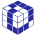 Численность исследователей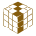 Источники и контакты ИсточникФорма федерального статистического наблюдения № 2-наука «Сведения о выполнении научных исследований и разработок»ПериодичностьГодоваяСроки обновления на сайтеСентябрь (следующий за отчетным годом) КонтактыГеращенко О.В., тел. 8(495)607-42-97